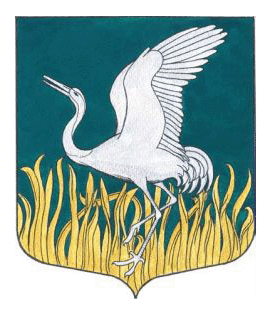 Ленинградская областьЛужский муниципальный районсовет депутатов Мшинского  сельского поселениячетвертого созываРЕШЕНИЕот  25  февраля   2020 года                   № 37  О принятии объекта недвижимости  из государственной собственности Российской Федерации в собственность муниципального образования Мшинское  сельское поселение  Лужского  муниципального  района Ленинградской  области                                                                                    В связи с обращением Межрегионального территориального управления Федерального агентства по управлению государственным имуществом в городе Санкт-Петербурге и Ленинградской области о возможности безвозмездной передачи из   государственной собственности Российской Федерации в собственность муниципального образования Мшинское сельское поселение Лужского муниципального района Ленинградской области объектов недвижимости,   совет депутатов Мшинского сельского поселения                                                                                                                                       РЕШИЛ:1. Принять в муниципальную собственность муниципального образования   Мшинское  сельское поселение   Лужского муниципального района Ленинградской области  объект недвижимости – жилое помещение, расположенное  по адресу: Ленинградская область, Лужский район, д.Пехенец, ул. Молодежная, д.1, кВ.10, площадью 25,0 кв.м., кадастровый номер 47:29:0319001:513, РНФИ П24480000031, находящийся в государственной  собственности Российской Федерации,  для решения вопросов местного значения поселения. 2.Администрации Мшинского сельского поселения Лужского муниципального района Ленинградской области осуществить в установленном законодательством РФ порядке  приём недвижимого имущества, указанного в  настоящем решении. 3. Решение вступает в силу с момента его принятия. 4.Данное решение разместить на официальном сайте  Мшинского сельского поселения.Глава  Мшинского сельского поселения                                               В.В.Алексеевисполняющий полномочия председателя совета депутатов